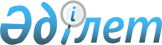 О выделении средств из резерва Правительства Республики КазахстанПостановление Правительства Республики Казахстан от 26 декабря 2008 года № 1266
      В соответствии с 
 Законом 
 Республики Казахстан от 6 декабря 2007 года "О республиканском бюджете на 2008 год" и 
 постановлением 
 Правительства Республики Казахстан от 20 марта 2007 года № 225 "Об утверждении Правил исполнения республиканского и местных бюджетов" Правительство Республики Казахстан 

ПОСТАНОВЛЯЕТ

:





      1. Выделить Министерству образования и науки Республики Казахстан из резерва Правительства Республики Казахстан, предусмотренного в республиканском бюджете на 2008 год на неотложные затраты, 1300000000 (один миллиард триста миллионов) тенге для перечисления целевых трансфертов на развитие бюджета города Астаны на завершение строительства объектов образования, в том числе на инвестиционные проекты:



      "Строительство школы на 1200 мест по улице Карталинская в городе Астане" - 100000000 (сто миллионов) тенге, "Строительство школы на 1200 мест по улице Джангильдина в городе Астане" - 600000000 (шестьсот миллионов) тенге, "Строительство школы на 1200 мест на левом берегу в жилом районе микрорайона 3 города Астана" - 536555900 (пятьсот тридцать шесть миллионов пятьсот пятьдесят пять тысяч девятьсот) тенге, "Строительство школы на 1200 посадочных мест по улице Московская в городе Астане" - 63444100 (шестьдесят три миллиона четыреста сорок четыре тысячи сто) тенге.





      2. Министерству финансов Республики Казахстан осуществить контроль за целевым использованием выделенных средств.





      3. Настоящее постановление вводится в действие со дня подписания.

      

Премьер-Министр




      Республики Казахстан                       К. Масимов


					© 2012. РГП на ПХВ «Институт законодательства и правовой информации Республики Казахстан» Министерства юстиции Республики Казахстан
				